Publicado en Online el 30/06/2021 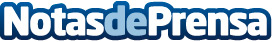 Más de 10.000 personas inscritas en la tercera edición del Congreso Internacional Montessori Más de una treintena de ponentes de tres continentes abordarán el tema "Montessori en el mundo: otra educación es posible". Las conferencias se podrán ver online de forma gratuita del 5 al 9 de julio de 2021 en la web de Tu Guía Montessori, entidad organizadora del congresoDatos de contacto:Miriam Escacenawww.tuguiamontessori.com676791161Nota de prensa publicada en: https://www.notasdeprensa.es/mas-de-10-000-personas-inscritas-en-la-tercera Categorias: Nacional Educación Sociedad E-Commerce http://www.notasdeprensa.es